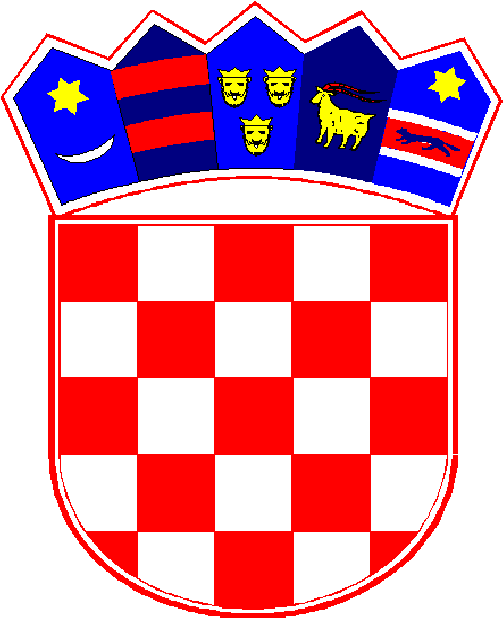         REPUBLIKA HRVATSKA     KOPRIVNIČKO-KRIŽEVAČKA ŽUPANIJA    ŽUPANIJSKO IZBORNO POVJERENSTVOKLASA:    013-01/19-01/7URBROJ: 2137/1-02/03-19-3Koprivnica, 2. travnja 2019.O B A V I J E S TDržavno izborno povjerenstvo Republike Hrvatske donijelo je Rješenje o imenovanju Županijskog izbornog povjerenstvo Koprivničko-križevačke županije za provedbu izbora za članove u Europski parlament iz Republike Hrvatske. Isti sastav Županijskog izbornog povjerenstva Koprivničko-križevačke županije (dalje u tekstu: Županijsko povjerenstvo), ujedno je imenovan i za provedbu izbora za članove vijeća i predstavnika nacionalnih manjina, budući se izbori provode istovremeno.Županijsko povjerenstvo imenovano je u sastavu:VESNA REP, predsjednica,TATJANA KUČIĆ, članica, VELJKO KUČEKOVIĆ, član,DAMIR RONIĆ, zamjenik predsjednice,LIDIJA VULJAK, zamjenica članice,MARINA HORVAT, zamjenica člana. Sjedište Županijskog izbornog povjerenstva Koprivničko-križevačke županije je u zgradi Županijske uprave u Koprivnici, Ulica Antuna Nemčića 5, soba 23/I. Kontak podaci Povjerenstva su: telefon 048/ 658-100, 048/658-252, e-mail zip.koprivnicko-krizevacka@izbori.hrObzirom da 4. travnja 2019. godine počinje rok za zaprimanje lista kandidata i kandidatura u svezi provedbe izbora članova vijeća i predstavnika nacionalnih manjina u Koprivničko-križevačkoj županiji, Županijsko povjerenstvo obavještava sve zainteresirane osobe kako će organizirati rad na sljedeći način:4., 5., 8., 9., 10., 11. i 12. travnja 2019. godine - od 9,00 do 15,00 sati6. i 7. travnja 2019. godine – od 10,00 do 14,00 sati13. i 14. travnja 2019. godine – od 9,00 do 20,00 sati15. travnja 2019. godine – od 9,00 do 24,00 sati.U gore opisano radno vrijeme obavljat će se i ovjeravanje očitovanja kandidata/kandidatkinja o prihvaćanju kandidature. 							   PREDSJEDNICA								           Vesna Rep, dipl. iur., v.r.